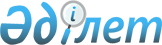 О присвоении наименовании улицамРешение акима сельского округа Жана ауыл Жетысайского района Туркестанской области от 6 февраля 2020 года № 13. Зарегистрировано Департаментом юстиции Туркестанской области 10 февраля 2020 года № 5410
      В соответствии с подпунктом 4) статьи 14 Закона Республики Казахстан от 8 декабря 1993 года "Об административно-территориальном устройстве Республики Казахстан", с учетом мнения населения и на основании заключения ономастической комиссии при акимате Туркестанской области от 26 декабря 2019 года, аким сельского округа Жана ауыл Жетысайского района РЕШИЛ:
      1. Присвоить улицам сельского округа Жана ауыл следующие наименования:
      1) безымянной улице в населенном пункте Ынтымак - наименование Шойын;
      2) безымянной улице в населенном пункте Мырзашол - наименование Ырысты;
      3) безымянной улице в населенном пункте Жана ауыл - наименование Акдала;
      4) безымянной улице в населенном пункте Жана ауыл - наименование Назконыр;
      5) безымянной улице в населенном пункте Атаконыс - наименование Байшубар;
      6) безымянной улице в населенном пункте Абдихалык - наименование Рауан;
      2. Государственному учреждению "Аппарат акима сельского округа Жана ауыл" в порядке установленном законодательством Республики Казахстан обеспечить:
      1) государственную регистрацию настоящего решения в Республиканском государственном учреждении "Департамент юстиции Республики Казахстан";
      2) в течение десяти календарных дней со дня государственной регистрации настоящего решения направление его копии в бумажном и электронном виде на казахском и русском языках в Республиканское государственное предприятие на праве хозяйственного ведения "Институт законодательства и правовой информации Республикии Казахстан" Министерства юстиции Республики Казахстан для официального опубликования и включения в эталонный контрольный банк нормативных правовых актов Республики Казахстан;
      3) размещение настоящего решения на интернет-ресурсе акимата Жетысайского района после его официального опубликования.
      3. Контроль за исполнением настоящего решения оставляю за собой.
      4. Настоящее решение вводится в действие по истечении десяти календарных дней после дня его первого официального опубликования.
					© 2012. РГП на ПХВ «Институт законодательства и правовой информации Республики Казахстан» Министерства юстиции Республики Казахстан
				
      Аким сельского округа Жана ауыл

Н. Бахтияров
